附件2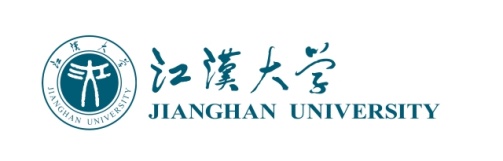 江汉大学硕士专业学位研究生校外导师申请表姓        名：_________________工 作  单 位：_________________推 荐  学 院：_________________填 表  日 期：_________________研究生处制江汉大学硕士专业学位研究生校外导师申请表姓  名性  别性  别民  族政治面貌政治面貌出生年月身份证号身份证号技术职称现任职务现任职务联系电话E-mailE-mail最高学历、学位年  月毕业于             大学              专业，获     学位年  月毕业于             大学              专业，获     学位年  月毕业于             大学              专业，获     学位年  月毕业于             大学              专业，获     学位年  月毕业于             大学              专业，获     学位年  月毕业于             大学              专业，获     学位年  月毕业于             大学              专业，获     学位工作单位名称及地址工作单位名称及地址工作单位名称及地址工作单位名称及地址现从事的主要工作或研究领域现从事的主要工作或研究领域现从事的主要工作或研究领域现从事的主要工作或研究领域申请指导专业学位类别（或领域）名称申请指导专业学位类别（或领域）名称申请指导专业学位类别（或领域）名称申请指导专业学位类别（或领域）名称所在单位是否为我校研究生校外实践基地所在单位是否为我校研究生校外实践基地所在单位是否为我校研究生校外实践基地所在单位是否为我校研究生校外实践基地近三年在所申请的专业学位研究领域重要的理论或实践性成果（限填5项）近三年在所申请的专业学位研究领域重要的理论或实践性成果（限填5项）近三年在所申请的专业学位研究领域重要的理论或实践性成果（限填5项）近三年在所申请的专业学位研究领域重要的理论或实践性成果（限填5项）近三年在所申请的专业学位研究领域重要的理论或实践性成果（限填5项）近三年在所申请的专业学位研究领域重要的理论或实践性成果（限填5项）近三年在所申请的专业学位研究领域重要的理论或实践性成果（限填5项）近三年在所申请的专业学位研究领域重要的理论或实践性成果（限填5项）成果名称成果名称成果形式采用单位采用单位取得时间取得时间本人署名位次校外导师主要职责：1.与校内导师联合指导专业学位研究生，校内导师为第一导师，校外导师为第二导师。 2.协助校内导师制定研究生个人培养计划，开设研究生课程或举办行业发展前沿讲座。 4.与校内导师磋商，确定研究生所承担的相关科研工作内容及社会实践计划，并重点负责指导研究生实践环节。 5.充分发挥本人工作经验和社会影响力，负责为研究生提供丰富的实践机会和相应的社会实践平台及必要的科研试验条件或经费。 6.协助校内导师做好研究生校外实践的管理工作。 7.协助校内导师指导研究生确定学位论文的选题，与校内导师合作指导研究生的学位论文工作。申请人签名：年    月    日校外导师主要职责：1.与校内导师联合指导专业学位研究生，校内导师为第一导师，校外导师为第二导师。 2.协助校内导师制定研究生个人培养计划，开设研究生课程或举办行业发展前沿讲座。 4.与校内导师磋商，确定研究生所承担的相关科研工作内容及社会实践计划，并重点负责指导研究生实践环节。 5.充分发挥本人工作经验和社会影响力，负责为研究生提供丰富的实践机会和相应的社会实践平台及必要的科研试验条件或经费。 6.协助校内导师做好研究生校外实践的管理工作。 7.协助校内导师指导研究生确定学位论文的选题，与校内导师合作指导研究生的学位论文工作。申请人签名：年    月    日校外导师主要职责：1.与校内导师联合指导专业学位研究生，校内导师为第一导师，校外导师为第二导师。 2.协助校内导师制定研究生个人培养计划，开设研究生课程或举办行业发展前沿讲座。 4.与校内导师磋商，确定研究生所承担的相关科研工作内容及社会实践计划，并重点负责指导研究生实践环节。 5.充分发挥本人工作经验和社会影响力，负责为研究生提供丰富的实践机会和相应的社会实践平台及必要的科研试验条件或经费。 6.协助校内导师做好研究生校外实践的管理工作。 7.协助校内导师指导研究生确定学位论文的选题，与校内导师合作指导研究生的学位论文工作。申请人签名：年    月    日校外导师主要职责：1.与校内导师联合指导专业学位研究生，校内导师为第一导师，校外导师为第二导师。 2.协助校内导师制定研究生个人培养计划，开设研究生课程或举办行业发展前沿讲座。 4.与校内导师磋商，确定研究生所承担的相关科研工作内容及社会实践计划，并重点负责指导研究生实践环节。 5.充分发挥本人工作经验和社会影响力，负责为研究生提供丰富的实践机会和相应的社会实践平台及必要的科研试验条件或经费。 6.协助校内导师做好研究生校外实践的管理工作。 7.协助校内导师指导研究生确定学位论文的选题，与校内导师合作指导研究生的学位论文工作。申请人签名：年    月    日校外导师主要职责：1.与校内导师联合指导专业学位研究生，校内导师为第一导师，校外导师为第二导师。 2.协助校内导师制定研究生个人培养计划，开设研究生课程或举办行业发展前沿讲座。 4.与校内导师磋商，确定研究生所承担的相关科研工作内容及社会实践计划，并重点负责指导研究生实践环节。 5.充分发挥本人工作经验和社会影响力，负责为研究生提供丰富的实践机会和相应的社会实践平台及必要的科研试验条件或经费。 6.协助校内导师做好研究生校外实践的管理工作。 7.协助校内导师指导研究生确定学位论文的选题，与校内导师合作指导研究生的学位论文工作。申请人签名：年    月    日校外导师主要职责：1.与校内导师联合指导专业学位研究生，校内导师为第一导师，校外导师为第二导师。 2.协助校内导师制定研究生个人培养计划，开设研究生课程或举办行业发展前沿讲座。 4.与校内导师磋商，确定研究生所承担的相关科研工作内容及社会实践计划，并重点负责指导研究生实践环节。 5.充分发挥本人工作经验和社会影响力，负责为研究生提供丰富的实践机会和相应的社会实践平台及必要的科研试验条件或经费。 6.协助校内导师做好研究生校外实践的管理工作。 7.协助校内导师指导研究生确定学位论文的选题，与校内导师合作指导研究生的学位论文工作。申请人签名：年    月    日校外导师主要职责：1.与校内导师联合指导专业学位研究生，校内导师为第一导师，校外导师为第二导师。 2.协助校内导师制定研究生个人培养计划，开设研究生课程或举办行业发展前沿讲座。 4.与校内导师磋商，确定研究生所承担的相关科研工作内容及社会实践计划，并重点负责指导研究生实践环节。 5.充分发挥本人工作经验和社会影响力，负责为研究生提供丰富的实践机会和相应的社会实践平台及必要的科研试验条件或经费。 6.协助校内导师做好研究生校外实践的管理工作。 7.协助校内导师指导研究生确定学位论文的选题，与校内导师合作指导研究生的学位论文工作。申请人签名：年    月    日校外导师主要职责：1.与校内导师联合指导专业学位研究生，校内导师为第一导师，校外导师为第二导师。 2.协助校内导师制定研究生个人培养计划，开设研究生课程或举办行业发展前沿讲座。 4.与校内导师磋商，确定研究生所承担的相关科研工作内容及社会实践计划，并重点负责指导研究生实践环节。 5.充分发挥本人工作经验和社会影响力，负责为研究生提供丰富的实践机会和相应的社会实践平台及必要的科研试验条件或经费。 6.协助校内导师做好研究生校外实践的管理工作。 7.协助校内导师指导研究生确定学位论文的选题，与校内导师合作指导研究生的学位论文工作。申请人签名：年    月    日校外导师所在单位推荐意见（学术水平、理论或实践性成果、实践工作经验、指导能力）：                                  负责人签字（单位公章）：年    月    日专业学位类别负责人意见                                         负责人签字：年    月    日学位评定分委员会意见                            分委员会主席签字（学院公章）：年    月    日研究生处意见                         负责人签字（研究生处公章）：年    月    日